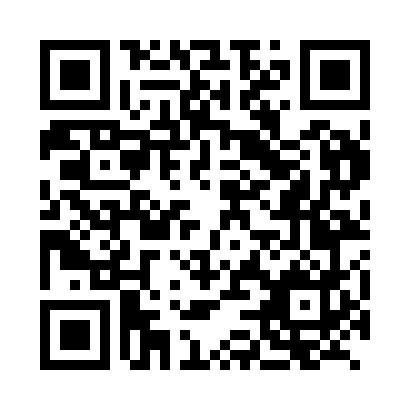 Prayer times for Bukovo, SloveniaWed 1 May 2024 - Fri 31 May 2024High Latitude Method: Angle Based RulePrayer Calculation Method: Muslim World LeagueAsar Calculation Method: HanafiPrayer times provided by https://www.salahtimes.comDateDayFajrSunriseDhuhrAsrMaghribIsha1Wed3:495:501:016:038:1310:072Thu3:465:491:016:048:1410:093Fri3:445:471:016:048:1610:114Sat3:425:461:016:058:1710:135Sun3:395:441:016:068:1810:156Mon3:375:431:016:078:2010:177Tue3:355:421:016:088:2110:198Wed3:325:401:016:088:2210:219Thu3:305:391:016:098:2310:2310Fri3:285:381:016:108:2510:2611Sat3:255:361:016:108:2610:2812Sun3:235:351:016:118:2710:3013Mon3:215:341:016:128:2810:3214Tue3:195:331:016:138:3010:3415Wed3:175:311:016:138:3110:3616Thu3:145:301:016:148:3210:3817Fri3:125:291:016:158:3310:4018Sat3:105:281:016:158:3410:4219Sun3:085:271:016:168:3510:4420Mon3:065:261:016:178:3710:4621Tue3:045:251:016:178:3810:4822Wed3:025:241:016:188:3910:5023Thu3:005:231:016:198:4010:5224Fri2:585:221:016:198:4110:5425Sat2:565:211:016:208:4210:5626Sun2:545:201:026:218:4310:5827Mon2:525:201:026:218:4411:0028Tue2:505:191:026:228:4511:0229Wed2:485:181:026:228:4611:0430Thu2:475:181:026:238:4711:0631Fri2:455:171:026:248:4811:07